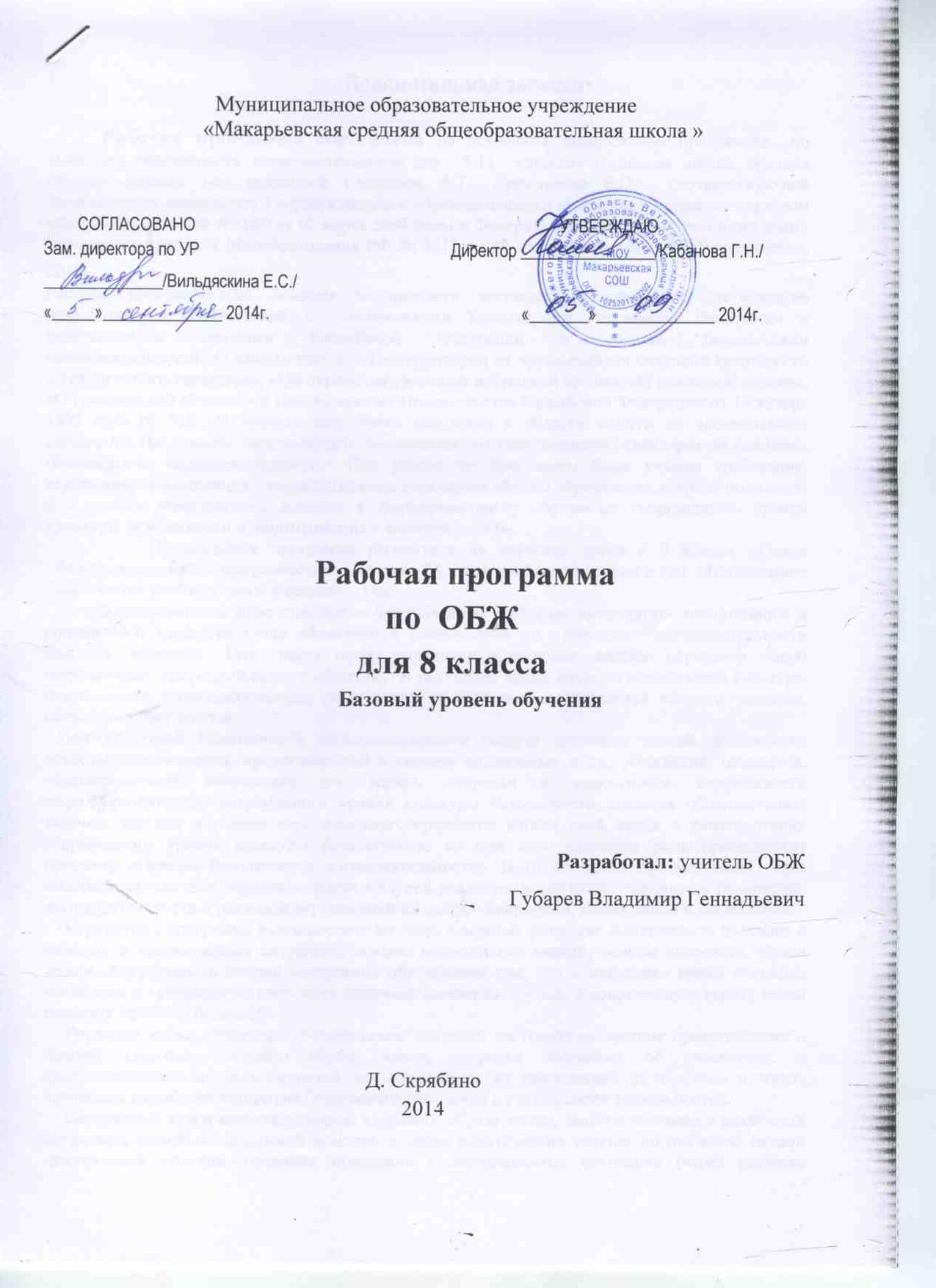 Пояснительная запискаРабочая программа составлена на основании комплексной программы  по «Основам безопасности жизнедеятельности для  5-11  классов» (основная школа, средняя (полная школа): под редакцией Смирнова А.Т., Хренникова Б.О,  соответствующей федеральному компоненту Государственного образовательного стандарта (утвержден приказом Минобразования РФ №1089 от 05 марта 2004 года) и Федеральному базисному учебному плану (утвержден приказом Минобразования РФ № 1312 от 09 марта 2004  года), М.:Просвещение, 2010.Рабочая  программа  по  основам  безопасности  жизнедеятельности (ОБЖ) для 8 класса разработана в соответствии с  положениями Конституции Российской Федерации и федеральными  законами  Российской  Федерации  в  области  безопасности  жизнедеятельности «О защите населения и территорий от чрезвычайных ситуаций природного и техногенного характера», «Об охране окружающей природной среды», «О пожарной охране», «О гражданской обороне» и Постановления Правительства Российской Федерации от 16 января 1995 года № 738 «О порядке подготовки населения в области защиты от чрезвычайных ситуаций». На  основе  Федерального  компонента  государственного  стандарта по основами безопасности жизнедеятельности.  При разработке программы были учтены требования, отраженные в Концепции  государственных стандартов общего образования второго поколения и с учетом комплексного подхода к формированию у обучаемых современного уровня культуры безопасности и  подготовки их к военной службе.         Предлагаемая программа рассчитана на изучение курса в 8 классе, «Основ безопасности жизнедеятельности»  в течение 34 часов учебного времени в год. Минимальное  количество учебных часов в неделю – 1час.В современном мире опасные и чрезвычайные ситуации природного, техногенного и социального характера стали объективной реальностью  в  процессе  жизнедеятельности  каждого  человека.  Они  несут угрозу его жизни и здоровью, наносят огромный ущерб окружающей  природной среде и обществу. В настоящее время вопросы обеспечения культуры безопасности жизнедеятельности стали одной из насущных потребностей каждого человека,  общества и государства.    Под культурой безопасности жизнедеятельности следует понимать способ организации деятельности человека, представленный в системе социальных норм, убеждений, ценностей, обеспечивающих сохранение его жизни, здоровья и целостности окружающего мира.Формирование современного уровня культуры безопасности является общешкольной задачей, так как изучение всех школьных предметов вносит свой вклад в формирование современного уровня культуры безопасности, но при этом ключевая роль принадлежит предмету «Основы безопасности жизнедеятельности». В то же время предмет ОБЖ через собственную систему образовательных модулей реализует подготовку учащихся к безопасной жизнедеятельности в реальной окружающей их среде – природной, техногенной и социальной.Структурно программа курса состоит из  трех основных разделов: безопасность человека в опасных и чрезвычайных ситуациях, основы медицинских знаний, основы здорового образа жизни. Актуальность данной программы обусловлена тем, что в последнее время очевидна тенденция к  ухудшению состояния здоровья населения России, а современную школу стали называть «школой болезней».Изучение курса, позволяет обучающимся получить систематизированное представление о личном здоровье, здоровом образе жизни, здоровье населения, об опасностях, о прогнозировании опасных ситуаций, оценке влияния их последствий на здоровье и жизнь человека и выработке алгоритма безопасного поведения с учетом своих возможностей.Содержание курса включает теорию здорового образа жизни, защиты человека в различных ситуациях, первой медицинской помощи, а также практические занятия по оказанию первой медицинской помощи, правилам поведения в экстремальных ситуациях (через решение ситуационных задач, практических навыков эвакуации, занятий в игровой форме, изучение в реальной обстановке возможных в повседневной жизни опасных ситуаций).Курс «Основы безопасности жизнедеятельности и культура здоровья» направлен на формирование у учащихся активных и сознательных действий в настоящем и будущем, ориентированных на:- улучшение собственного физического и психического здоровья;- отказ в образе жизни от поведения, наносящего вред своему здоровью и здоровью окружающих;- нетерпимое отношение к неправильному гигиеническому поведению других людей и к ухудшению условий окружающей среды, наносящих ущерб здоровью;- сознательное участие в охране здоровья и формировании среды, способствующей здоровью, особенно условий труда и быта;- адекватное поведение в случае болезни, особенно хронической, направленнойна выздоровление. Изучение  тематики  данной  учебной программы направлено решение следующих целей:· формирование у учащихся научных представлений о принципах и путях снижения «фактора риска» в деятельности человека и общества· выработка умений предвидеть опасные и чрезвычайные ситуации природного, техногенного и социального характера и адекватно противодействовать им;· формирование у учащихся модели безопасного поведения в условиях повседневной жизни и в различных опасных и чрезвычайных ситуациях,  а  также развитие  способностей оценивать опасные  ситуации, принимать решения и  действовать безопасно  с  учетом  своих возможностей.Изучение  тематики  данной  учебной программы направлено  достижение следующих задач:· усвоение знаний об опасных и чрезвычайных ситуациях; о влиянии их последствий на безопасность личности, общества и государства;   о государственной системе обеспечения защиты населения от чрезвычайных ситуаций;об оказании первой медицинской помощи при неотложных состояниях; о правах и обязанностях граждан в области безопасности жизнедеятельности;· развитие личных, духовных и физических качеств, обеспечивающих безопасное поведение  в различных опасных и чрезвычайных ситуациях природного, техногенного и социального характера; · развитие  умений предвидеть возникновение опасных  ситуаций по характерным признакам их появления, а также на основеЛогическим продолжением курса является внеурочная работа, которая включает в себя мероприятия направленные на формирование навыков безопасного поведения и навыков здорового образа жизни, проведение тренировочных эвакуаций по различным вводным.           Методы   и   формы   обучения:Для организации познавательной деятельности учащихся на уроках ОБЖ целесообразно использовать разнообразные методы и формы обучения. Персептивные  (словесные, наглядные, практические): рассказ, лекция, беседа, круглый стол, семинары демонстрация, практические занятия. Соревнования. Ролевые игры.Логические: (индуктивные и дедуктивные) логическое изложение и восприятие учебного материала учеником. (Анализ ситуации).Гностический: объяснительно-репродуктивный, информационно поисковый, исследовательский. (Реферат. Доклад. Проектное задание)Кибернетический: управления и самоуправления учебно-познавательной деятельностью.Контроля и самоконтроля (устный, письменный).Стимулирования и мотивации.Самостоятельной учебной деятельности.Фронтальная форма обучения, активно управляет восприятием информации, систематическим повторением и закреплением знаний учениками.Групповая форма обеспечивает учёт дифференцированных запросов учащихся.Индивидуальная работа в наибольшей мере помогает учесть особенности темпа работы каждого ученика.           Виды и формы контроля:Контрольные работы, самостоятельные работы, индивидуальные задания, тесты, устный опрос, викторины и практические задания, выполнение нормативов в практических видах деятельности – главная составляющая учебного процесса.УМК:комплексная программа  «Основы  безопасности жизнедеятельности  для  5-11  классов» (основная школа, средняя (полная школа): под общей редакцией Смирнова А.Т., М.: Просвещение, 2010.Учебник –  Смирнов А.Т. Основы безопасности жизнедеятельности. 8 класс: учеб. для общеобразоват. учреждений / А. Т. Смирнов, Б.О. Хренников; под общ. ред. А.Т. Смирнова. – 5-е изд. – М.: Просвещение, 2013.Рабочие программы / А. Т. Смирнов, Б.О. Хренников; под общ. ред. А.Т. Смирнова/. 5-9 классы изд. – М.: Просвещение, 2011.Стандарты второго поколения. Основы безопасности жизнедеятельности. 5-9 классы, изд. – М.: Просвещение, 2011.Структура   курса «Основы безопасности жизнедеятельности»При модульном  построении содержания основного общего образования включает в себя два учебных модуля, 4 раздела и 8 тем.Учебно-тематический планСодержание рабочей программы«Основы безопасности жизнедеятельности»  8 классМодуль – I.  Основы безопасности личности, общества и государства (23 ч.)Раздел I. Основы комплексной безопасности (16 ч.)Пожарная безопасность. (3 часа)Пожары в жилых и общественных зданиях, их возможные последствия. Основные причины возникновения пожаров в жилых и общественных зданиях. Влияние «человеческого фактора» на причины возникновения пожаров. Соблюдение мер пожарной безопасности в быту. Права и обязанности граждан в области пожарной безопасности. Правила безопасного поведения при пожаре в жилом или общественном здании.Безопасность на дорогах. (3 часа) Причины дорожно-транспортного травматизма. Организация дорожного движения. Правила безопасного поведения на дорогах пешеходов и пассажиров. Общие обязанности водителя. Правила безопасного поведения на дороге велосипедиста и водителя мопеда.Безопасность на водоемах. (3 часа)Водоемы. Особенности состояния водоемов в различное время года. Соблюдение правил безопасности при купании в оборудованных и необорудованных местах. Безопасный отдых у воды. Оказание само- и взаимопомощи терпящим бедствие на воде.Экология и безопасность. (2 часа)Загрязнение окружающей природной среды понятие о предельно допустимых концентрациях загрязняющих веществ. Мероприятия, проводимые на защите здоровье населения в местах с неблагоприятной экологической обстановкой.Чрезвычайные ситуации техногенного характера и их последствия. (5 часов)Общие понятия о чрезвычайной ситуации техногенного характера. Классификация чрезвычайных ситуаций техногенного характера по типам и видам их возникновения.Потенциально основные объекты экономики. Аварии на радиационных, химически опасных и пожаров – взрывоопасных объектах. Причины их возникновения и возможные последствия. Аварии на гидродинамических объектах. Рекомендации специалистов по правилам безопасного поведения в различных чрезвычайных ситуациях техногенного характера.Раздел II.  Защита населения Российской Федерации от чрезвычайных ситуаций (7 часов)Тема 5. Чрезвычайные ситуации техногенного характера и защита населения (4 часа)Организация защиты населения от чрезвычайных ситуаций техногенного характера. (3 часа)Способы оповещения населения о чрезвычайных ситуациях техногенного характера. Организация защиты населения при авариях на радиационных и химически опасных объектах.Модуль – II.  Основы медицинских знаний и здорового образа жизни. (11 часов)Раздел III. Основы здорового образа жизни. (7 часов)Тема 7. Здоровый образ жизни и его составляющие  (7 часов)Основные понятия о здоровье и здоровом образе жизни. Индивидуальное здоровье человека, его физическая и духовная сущность. Репродуктивное здоровье как общая составляющая здоровья человека и общества. Здоровый образ жизни и безопасность, основные составляющие здорового образа жизни. Здоровый образ жизни как необходимое условие сохранения и укрепления здоровья человека и общества и обеспечения их безопасности. Влияние окружающей природной среды на здоровье человека. Вредные привычки и их профилактика.Раздел VI. Основы медицинских знаний и оказание первой медицинской помощи. (4 часа)Тема 8. Первая медицинская помощь при неотложных состояниях (4 часа)Общая характеристика различных повреждений и их последствия для здорового человека. Средства оказания первой медицинской помощи. Правила оказания первой медицинской помощи при отравлениях угарным газом, хлором и аммиаком. ТРЕБОВАНИЯ К УРОВНЮ ПОДГОТОВКИ  УЧАЩИХСЯ,  УСПЕШНО ОСВОИВШИХ РАБОЧУЮ ПРОГРАММУ.    В результате изучения основ безопасности жизнедеятельности в 8 классах Ученик должен знать:   потенциальные опасности природного, техногенного и социалного характера, наиболее часто возникающие в повседневной жизни,  их возможные последствия и правила личной безопасности;  правила  личной безопасности при активном отдыхе в природных условиях;  соблюдение мер пожарной безопасности в быту и на природе; о здоровом образе жизни; об оказании первой медицинской помощи при неотложных состояниях; о правах и обязанностях граждан в области безопасности жизнедеятельности; основные поражающие факторы при авариях на химических и радиационных объектах; правила поведения населения при авариях; классификация АХОВ по характеру воздействия на человека; организация защиты населения при авариях на радиационно-опасных объектах.  Ученик должен уметь:    предвидеть возникновение наиболее часто встречающихся опасных ситуаций по их характерным признакам; принимать решения и грамотно действовать, обеспечивая личную безопасность при возникновении чрезвычайных ситуаций; действовать при угрозе возникновения террористического акта, соблюдая правила личной безопасности; пользоваться средствами индивидуальной и коллективной защиты;  оказывать  первую  медицинскую  помощь  при  неотложных  состояниях.     Кроме того, учащиеся должны обладать компетенциями по использованию полученных знаний и умений в практической деятельности и  в повседневной жизни для:     – обеспечения личной безопасности в различных опасных и чрезвычайных ситуациях природного, техногенного и социального характера;     —  подготовки  и  участия  в  различных  видах    активного  отдыха  в  природных;     — оказания первой медицинской помощи пострадавшим;     — выработки убеждений и потребности в соблюдении норм здорового образа жизни.Учебно-методическое обеспечение по ОБЖ (8 класс).Календарно-тематическое  планирование  на 2014/2015 учебный годОБЖ 8 класс№ п/пНаименование разделов и темВсего часов№ п/пНаименование разделов и темВсего часовМодуль 1.Основы безопасности личности, общества и государства23Раздел I.Основы комплексной безопасности16    Тема 1Пожарная безопасность3Тема 2Безопасность на дорогах3Тема 3 Безопасность на водоемах3Тема 4Экология и безопасность2Тема 5Чрезвычайные ситуации техногенного характера и их последствия5Раздел II.Защита населения Российской Федерации от чрезвычайных ситуаций7Тема 5Чрезвычайные ситуации техногенного характера и защита населения4Тема 6Организация защиты населения от чрезвычайных ситуаций техногенного характера.3Модуль 2.Основы медицинских знаний и здорового образа жизни.11Раздел III.Основы здорового образа жизни7Тема 7Здоровый образ жизни и его составляющие7Раздел VI.Основы медицинских знаний и оказание первой медицинской помощи.4Тема 8Первая медицинская помощь при неотложных состояниях4Итого:34 часаУчебникЛитература для      учителяЛитература для учащихсяИнтернет-ресурсыОБЖ: 8-й класс: учебник для ОУ/ А.Т.Смирнов, Б.О.Хренников/,  М.: Просвещение, 2013г1.Смирнов А.Т. «Основы безопасности жизнедеятельности: 5-9 класс поурочные разработки/А.Т Смирнов, Б.О.Хренников, под ред. А.Т.Смирнова.-М: Просвещение, 2008.2.ОБЖ, 5-8 кл. Школьный курс в тестах, играх, кроссвордах, заданиях с картинками /авт-сост. Г.П.Попова. Волгоград: Учитель,20053.ОБЖ тесты: 8 класс к учебнику И.К.Топорова  ОБЖ 7-8 класс /С.С.Соловьев М.: Изд-во «Экзамен», .1.Основы безопасности жизнедеятельности: справочник для учащихся /А.Т.Смирнов, Б.О.Хренников/ Из-во : «Просвещение», 20072. Вишневская Е.Л., Барсукова Н.К., Широкова Т.И. Основы безопасности жизнедеятельности ОМЗ и охрана здоровья, М.:Русское слово, 1995.3. Фролов М.П., Спиридонов В.Ф. Безопасность на улицах и дорогах Учебное пособие для 7-8 классов М.: ООО «Издательство АСТ-ЛТД»., 19971.ОБЖ. 5 – 11 классы. Электронная библиотека наглядных пособий / Министерство образования Российской Федерации, 2003 // ООО «Кирилл и Мефодий», 2003.2. АРМ преподавателя-организатора ОБЖ. Электронное пособие / Петров Н.Н, Тихомиров А.Ю. // ГОУ ДПО ЧИППКРО, Челябинск, 2007.№п/п№п/п№п/пТема урокаТема урокаКлючевые понятияКлючевые понятияДомаш.заданиеДата проведенияДата проведенияДата проведенияДата проведенияДата проведенияДата проведенияДата проведенияПримечание№п/п№п/п№п/пТема урокаТема урокаКлючевые понятияКлючевые понятияДомаш.заданиепланпланпланпланфактфактфактМодуль – I.  Основы безопасности личности, общества и государства (23 ч.)Модуль – I.  Основы безопасности личности, общества и государства (23 ч.)Модуль – I.  Основы безопасности личности, общества и государства (23 ч.)Модуль – I.  Основы безопасности личности, общества и государства (23 ч.)Модуль – I.  Основы безопасности личности, общества и государства (23 ч.)Модуль – I.  Основы безопасности личности, общества и государства (23 ч.)Модуль – I.  Основы безопасности личности, общества и государства (23 ч.)Модуль – I.  Основы безопасности личности, общества и государства (23 ч.)Модуль – I.  Основы безопасности личности, общества и государства (23 ч.)Модуль – I.  Основы безопасности личности, общества и государства (23 ч.)Модуль – I.  Основы безопасности личности, общества и государства (23 ч.)Модуль – I.  Основы безопасности личности, общества и государства (23 ч.)Модуль – I.  Основы безопасности личности, общества и государства (23 ч.)Модуль – I.  Основы безопасности личности, общества и государства (23 ч.)Модуль – I.  Основы безопасности личности, общества и государства (23 ч.)Модуль – I.  Основы безопасности личности, общества и государства (23 ч.)Раздел – I.  Основы комплексной безопасности (16 ч.)Раздел – I.  Основы комплексной безопасности (16 ч.)Раздел – I.  Основы комплексной безопасности (16 ч.)Раздел – I.  Основы комплексной безопасности (16 ч.)Раздел – I.  Основы комплексной безопасности (16 ч.)Раздел – I.  Основы комплексной безопасности (16 ч.)Раздел – I.  Основы комплексной безопасности (16 ч.)Раздел – I.  Основы комплексной безопасности (16 ч.)Раздел – I.  Основы комплексной безопасности (16 ч.)Раздел – I.  Основы комплексной безопасности (16 ч.)Раздел – I.  Основы комплексной безопасности (16 ч.)Раздел – I.  Основы комплексной безопасности (16 ч.)Раздел – I.  Основы комплексной безопасности (16 ч.)Раздел – I.  Основы комплексной безопасности (16 ч.)Раздел – I.  Основы комплексной безопасности (16 ч.)Раздел – I.  Основы комплексной безопасности (16 ч.)Тема 1. Тема 1. Пожарная безопасность  (3 ч.)Тема 1. Тема 1. Пожарная безопасность  (3 ч.)Тема 1. Тема 1. Пожарная безопасность  (3 ч.)Тема 1. Тема 1. Пожарная безопасность  (3 ч.)Тема 1. Тема 1. Пожарная безопасность  (3 ч.)Тема 1. Тема 1. Пожарная безопасность  (3 ч.)Тема 1. Тема 1. Пожарная безопасность  (3 ч.)Тема 1. Тема 1. Пожарная безопасность  (3 ч.)Тема 1. Тема 1. Пожарная безопасность  (3 ч.)Тема 1. Тема 1. Пожарная безопасность  (3 ч.)Тема 1. Тема 1. Пожарная безопасность  (3 ч.)Тема 1. Тема 1. Пожарная безопасность  (3 ч.)Тема 1. Тема 1. Пожарная безопасность  (3 ч.)Тема 1. Тема 1. Пожарная безопасность  (3 ч.)Тема 1. Тема 1. Пожарная безопасность  (3 ч.)Тема 1. Тема 1. Пожарная безопасность  (3 ч.)111Пожары в жилых и общественных зданиях, их причины и последствия.Пожары в жилых и общественных зданиях, их причины и последствия.Пожары в жилых и общественных зданиях, их возможные последствия.Пожары в жилых и общественных зданиях, их возможные последствия.1.1222Профилактика пожаров в повседневной жизни и организация защиты населения.Профилактика пожаров в повседневной жизни и организация защиты населения.Соблюдение мер пожарной безопасности в быту. Условия возникновения пожара. Навыки действий при пожареСоблюдение мер пожарной безопасности в быту. Условия возникновения пожара. Навыки действий при пожаре1.2333Права, обязанности и ответственность граждан в области пожарной безопасности. Обеспечение личной безопасности при пожаре.Права, обязанности и ответственность граждан в области пожарной безопасности. Обеспечение личной безопасности при пожаре.Права и обязанности граждан в области пожарной безопасности. Уметь пользоваться правилами безопасного поведения при пожаре в жилом или общественном здании.Права и обязанности граждан в области пожарной безопасности. Уметь пользоваться правилами безопасного поведения при пожаре в жилом или общественном здании.1.3Тема 2. Безопасность на дорогах   (3 ч.)Тема 2. Безопасность на дорогах   (3 ч.)Тема 2. Безопасность на дорогах   (3 ч.)Тема 2. Безопасность на дорогах   (3 ч.)Тема 2. Безопасность на дорогах   (3 ч.)Тема 2. Безопасность на дорогах   (3 ч.)Тема 2. Безопасность на дорогах   (3 ч.)Тема 2. Безопасность на дорогах   (3 ч.)Тема 2. Безопасность на дорогах   (3 ч.)Тема 2. Безопасность на дорогах   (3 ч.)Тема 2. Безопасность на дорогах   (3 ч.)Тема 2. Безопасность на дорогах   (3 ч.)Тема 2. Безопасность на дорогах   (3 ч.)Тема 2. Безопасность на дорогах   (3 ч.)Тема 2. Безопасность на дорогах   (3 ч.)Тема 2. Безопасность на дорогах   (3 ч.)444Причины дорожно-транспортных происшествий и травматизм людей. Причины дорожно-транспортных происшествий и травматизм людей. Причина ДТП, травматизм; Правила безопасного поведения на дорогах пешеходов и пассажиров.Причина ДТП, травматизм; Правила безопасного поведения на дорогах пешеходов и пассажиров.2.1.555Организация дорожного движения, обязанности пешеходов и пассажиров.Организация дорожного движения, обязанности пешеходов и пассажиров.Организация дорожного движения. Правила безопасного поведения на дороге велосипедиста и водителя мопедаОрганизация дорожного движения. Правила безопасного поведения на дороге велосипедиста и водителя мопеда2.2.666Велосипедист – водитель транспортного средства.Велосипедист – водитель транспортного средства.Водитель. Формирование качеств безопасного водителяВодитель. Формирование качеств безопасного водителя2.3.Тема 3. Безопасность на водоёмах (3 ч.)Тема 3. Безопасность на водоёмах (3 ч.)Тема 3. Безопасность на водоёмах (3 ч.)Тема 3. Безопасность на водоёмах (3 ч.)Тема 3. Безопасность на водоёмах (3 ч.)Тема 3. Безопасность на водоёмах (3 ч.)Тема 3. Безопасность на водоёмах (3 ч.)Тема 3. Безопасность на водоёмах (3 ч.)Тема 3. Безопасность на водоёмах (3 ч.)Тема 3. Безопасность на водоёмах (3 ч.)Тема 3. Безопасность на водоёмах (3 ч.)Тема 3. Безопасность на водоёмах (3 ч.)Тема 3. Безопасность на водоёмах (3 ч.)Тема 3. Безопасность на водоёмах (3 ч.)Тема 3. Безопасность на водоёмах (3 ч.)Тема 3. Безопасность на водоёмах (3 ч.)777Безопасное поведение на водоёмах в различных условиях.Безопасное поведение на водоёмах в различных условиях.Водоемы. Особенности состояние водоемов в различное время года. Соблюдение правил безопасности при купании в оборудованных и необорудованных местахВодоемы. Особенности состояние водоемов в различное время года. Соблюдение правил безопасности при купании в оборудованных и необорудованных местах3.1.888Безопасный отдых на водоёмах.Безопасный отдых на водоёмах.Безопасный отдых у воды.Безопасный отдых у воды.3.2.999Оказание помощи терпящим бедствие на воде.Оказание помощи терпящим бедствие на воде.Оказание само- и взаимопомощи терпящим бедствие на воде.Оказание само- и взаимопомощи терпящим бедствие на воде.3.3.Тема 4. Экология и безопасность   (2 ч.)Тема 4. Экология и безопасность   (2 ч.)Тема 4. Экология и безопасность   (2 ч.)Тема 4. Экология и безопасность   (2 ч.)Тема 4. Экология и безопасность   (2 ч.)Тема 4. Экология и безопасность   (2 ч.)Тема 4. Экология и безопасность   (2 ч.)Тема 4. Экология и безопасность   (2 ч.)Тема 4. Экология и безопасность   (2 ч.)Тема 4. Экология и безопасность   (2 ч.)Тема 4. Экология и безопасность   (2 ч.)Тема 4. Экология и безопасность   (2 ч.)Тема 4. Экология и безопасность   (2 ч.)Тема 4. Экология и безопасность   (2 ч.)Тема 4. Экология и безопасность   (2 ч.)Тема 4. Экология и безопасность   (2 ч.)101010Загрязнение окружающей природной среды и здоровье человека.Загрязнение окружающей природной среды и здоровье человека.Экология и экологическая система, экологический кризис. Значение взаимоотношений человека и биосферы, биосфера, мутагенез, ПДКЭкология и экологическая система, экологический кризис. Значение взаимоотношений человека и биосферы, биосфера, мутагенез, ПДК4.1. 111111Правила безопасного поведения при неблагоприятной экологической обстановке.Правила безопасного поведения при неблагоприятной экологической обстановке.Мероприятия,  проводимые по защите здоровья населения в местах с неблагоприятной экологической обстановкой.Мероприятия,  проводимые по защите здоровья населения в местах с неблагоприятной экологической обстановкой.4.2. Тема 5. Чрезвычайные ситуации техногенного характера и защита населения  (5 ч.)Тема 5. Чрезвычайные ситуации техногенного характера и защита населения  (5 ч.)Тема 5. Чрезвычайные ситуации техногенного характера и защита населения  (5 ч.)Тема 5. Чрезвычайные ситуации техногенного характера и защита населения  (5 ч.)Тема 5. Чрезвычайные ситуации техногенного характера и защита населения  (5 ч.)Тема 5. Чрезвычайные ситуации техногенного характера и защита населения  (5 ч.)Тема 5. Чрезвычайные ситуации техногенного характера и защита населения  (5 ч.)Тема 5. Чрезвычайные ситуации техногенного характера и защита населения  (5 ч.)Тема 5. Чрезвычайные ситуации техногенного характера и защита населения  (5 ч.)Тема 5. Чрезвычайные ситуации техногенного характера и защита населения  (5 ч.)Тема 5. Чрезвычайные ситуации техногенного характера и защита населения  (5 ч.)Тема 5. Чрезвычайные ситуации техногенного характера и защита населения  (5 ч.)Тема 5. Чрезвычайные ситуации техногенного характера и защита населения  (5 ч.)121212Классификация чрезвычайных ситуаций техногенного характера.Классификация чрезвычайных ситуаций техногенного характера.Общие понятия о Ч.С. техногенного характера по типам и видам их возникновения. Потенциально опасные объекты экономики.Общие понятия о Ч.С. техногенного характера по типам и видам их возникновения. Потенциально опасные объекты экономики.5.1.131313Аварии на радиационно-опасных объектах и их возможные последствия.Аварии на радиационно-опасных объектах и их возможные последствия.Радиоактивность, радиационно опасные объекты, ионизирующее излучение, РООРадиоактивность, радиационно опасные объекты, ионизирующее излучение, РОО5.2141414Аварии на химически опасных объектах и их возможные последствия.Аварии на химически опасных объектах и их возможные последствия.Классификация АХОВ по характеру воздействия на человека. Последствия и причины  аварий на ХОО, зона химического заражения, токсодозаКлассификация АХОВ по характеру воздействия на человека. Последствия и причины  аварий на ХОО, зона химического заражения, токсодоза5.3151515Пожары и взрывы на взрывопожароопасных объектах экономики и их возможные последствия.Пожары и взрывы на взрывопожароопасных объектах экономики и их возможные последствия.Пожары на взрывопожароопасных объектах экономики и их возможные последствия. Причины взрывов, признаки взрывоопасных объектов, взрыв,  взрывоопасный объектПожары на взрывопожароопасных объектах экономики и их возможные последствия. Причины взрывов, признаки взрывоопасных объектов, взрыв,  взрывоопасный объект5.4161616Аварии на гидротехнических сооружениях и их последствияАварии на гидротехнических сооружениях и их последствияГидродинамическая аварии, классификация гидродинамических сооружений.  Причины, вызывающие гидродинамические аварииГидродинамическая аварии, классификация гидродинамических сооружений.  Причины, вызывающие гидродинамические аварии5.5Раздел II.  Защита населения Российской Федерации от чрезвычайных ситуаций (7 часов)Тема 5. Чрезвычайные ситуации техногенного характера и защита населения (4 часа)Раздел II.  Защита населения Российской Федерации от чрезвычайных ситуаций (7 часов)Тема 5. Чрезвычайные ситуации техногенного характера и защита населения (4 часа)Раздел II.  Защита населения Российской Федерации от чрезвычайных ситуаций (7 часов)Тема 5. Чрезвычайные ситуации техногенного характера и защита населения (4 часа)Раздел II.  Защита населения Российской Федерации от чрезвычайных ситуаций (7 часов)Тема 5. Чрезвычайные ситуации техногенного характера и защита населения (4 часа)Раздел II.  Защита населения Российской Федерации от чрезвычайных ситуаций (7 часов)Тема 5. Чрезвычайные ситуации техногенного характера и защита населения (4 часа)Раздел II.  Защита населения Российской Федерации от чрезвычайных ситуаций (7 часов)Тема 5. Чрезвычайные ситуации техногенного характера и защита населения (4 часа)Раздел II.  Защита населения Российской Федерации от чрезвычайных ситуаций (7 часов)Тема 5. Чрезвычайные ситуации техногенного характера и защита населения (4 часа)Раздел II.  Защита населения Российской Федерации от чрезвычайных ситуаций (7 часов)Тема 5. Чрезвычайные ситуации техногенного характера и защита населения (4 часа)Раздел II.  Защита населения Российской Федерации от чрезвычайных ситуаций (7 часов)Тема 5. Чрезвычайные ситуации техногенного характера и защита населения (4 часа)Раздел II.  Защита населения Российской Федерации от чрезвычайных ситуаций (7 часов)Тема 5. Чрезвычайные ситуации техногенного характера и защита населения (4 часа)Раздел II.  Защита населения Российской Федерации от чрезвычайных ситуаций (7 часов)Тема 5. Чрезвычайные ситуации техногенного характера и защита населения (4 часа)Раздел II.  Защита населения Российской Федерации от чрезвычайных ситуаций (7 часов)Тема 5. Чрезвычайные ситуации техногенного характера и защита населения (4 часа)Раздел II.  Защита населения Российской Федерации от чрезвычайных ситуаций (7 часов)Тема 5. Чрезвычайные ситуации техногенного характера и защита населения (4 часа)Раздел II.  Защита населения Российской Федерации от чрезвычайных ситуаций (7 часов)Тема 5. Чрезвычайные ситуации техногенного характера и защита населения (4 часа)Раздел II.  Защита населения Российской Федерации от чрезвычайных ситуаций (7 часов)Тема 5. Чрезвычайные ситуации техногенного характера и защита населения (4 часа)Раздел II.  Защита населения Российской Федерации от чрезвычайных ситуаций (7 часов)Тема 5. Чрезвычайные ситуации техногенного характера и защита населения (4 часа)171717Обеспечение радиационной безопасности населения.Обеспечение радиационной безопасности населения.Обеспечение радиационной защиты населенияОбеспечение радиационной защиты населения6.1181818Обеспечение химической защиты населения.Обеспечение химической защиты населения.Основные правила поведения при авариях на ХОО. Обеспечение химической защиты населенияОсновные правила поведения при авариях на ХОО. Обеспечение химической защиты населения6.2191919Обеспечение защиты населения от последствий аварий на взрывопожароопасных объектах.Обеспечение защиты населения от последствий аварий на взрывопожароопасных объектах.Обеспечение защиты населения от последствий взрывопожароопасных объектах.  Основные причины  возникновения пожаров и взрывовОбеспечение защиты населения от последствий взрывопожароопасных объектах.  Основные причины  возникновения пожаров и взрывов6.3202020Обеспечение защиты населения от последствий аварий на гидротехнических сооружениях.Обеспечение защиты населения от последствий аварий на гидротехнических сооружениях.Возможные первичные и вторичные последствия гидродинамических аварий. Меры предосторожности, которые необходимо соблюдать при возвращении в затопленное жилище.Возможные первичные и вторичные последствия гидродинамических аварий. Меры предосторожности, которые необходимо соблюдать при возвращении в затопленное жилище.6.4Тема 6. Организация защиты населения от чрезвычайных ситуаций техногенного характера (3 ч.)Тема 6. Организация защиты населения от чрезвычайных ситуаций техногенного характера (3 ч.)Тема 6. Организация защиты населения от чрезвычайных ситуаций техногенного характера (3 ч.)Тема 6. Организация защиты населения от чрезвычайных ситуаций техногенного характера (3 ч.)Тема 6. Организация защиты населения от чрезвычайных ситуаций техногенного характера (3 ч.)Тема 6. Организация защиты населения от чрезвычайных ситуаций техногенного характера (3 ч.)Тема 6. Организация защиты населения от чрезвычайных ситуаций техногенного характера (3 ч.)Тема 6. Организация защиты населения от чрезвычайных ситуаций техногенного характера (3 ч.)Тема 6. Организация защиты населения от чрезвычайных ситуаций техногенного характера (3 ч.)Тема 6. Организация защиты населения от чрезвычайных ситуаций техногенного характера (3 ч.)Тема 6. Организация защиты населения от чрезвычайных ситуаций техногенного характера (3 ч.)Тема 6. Организация защиты населения от чрезвычайных ситуаций техногенного характера (3 ч.)Тема 6. Организация защиты населения от чрезвычайных ситуаций техногенного характера (3 ч.)Тема 6. Организация защиты населения от чрезвычайных ситуаций техногенного характера (3 ч.)Тема 6. Организация защиты населения от чрезвычайных ситуаций техногенного характера (3 ч.)Тема 6. Организация защиты населения от чрезвычайных ситуаций техногенного характера (3 ч.)2121Организация оповещения населения о чрезвычайных ситуациях техногенного характера.Организация оповещения населения о чрезвычайных ситуациях техногенного характера.Организация оповещения населения о чрезвычайных ситуациях техногенного характера.Организация оповещения населения о чрезвычайных ситуациях техногенного характера.Схема действия в Ч.С, вызванных крупными производственными авариями на блажащих предприятиях.  Способы оповещения населения о ЧС техногенного характера.  Схема действия в Ч.С, вызванных крупными производственными авариями на блажащих предприятиях.7.17.12222Эвакуация населения.Эвакуация населения.Эвакуация населения.Эвакуация населения.Эвакуация, план эвакуации учреждения, средства индивидуальной защиты7.27.22323Мероприятия по инженерной защите населения от чрезвычайных ситуаций техногенного характера.Мероприятия по инженерной защите населения от чрезвычайных ситуаций техногенного характера.Мероприятия по инженерной защите населения от чрезвычайных ситуаций техногенного характера.Мероприятия по инженерной защите населения от чрезвычайных ситуаций техногенного характера.Организация защиты населения при авариях на радиационно-опасных объектах.7.37.3Модуль II. Основы медицинских знаний и здорового образа жизни (11 ч)Раздел III. Основы здорового образа жизни (7 ч.)Тема 7. Здоровый образ жизни и его составляющие  (7 ч.)Модуль II. Основы медицинских знаний и здорового образа жизни (11 ч)Раздел III. Основы здорового образа жизни (7 ч.)Тема 7. Здоровый образ жизни и его составляющие  (7 ч.)Модуль II. Основы медицинских знаний и здорового образа жизни (11 ч)Раздел III. Основы здорового образа жизни (7 ч.)Тема 7. Здоровый образ жизни и его составляющие  (7 ч.)Модуль II. Основы медицинских знаний и здорового образа жизни (11 ч)Раздел III. Основы здорового образа жизни (7 ч.)Тема 7. Здоровый образ жизни и его составляющие  (7 ч.)Модуль II. Основы медицинских знаний и здорового образа жизни (11 ч)Раздел III. Основы здорового образа жизни (7 ч.)Тема 7. Здоровый образ жизни и его составляющие  (7 ч.)Модуль II. Основы медицинских знаний и здорового образа жизни (11 ч)Раздел III. Основы здорового образа жизни (7 ч.)Тема 7. Здоровый образ жизни и его составляющие  (7 ч.)Модуль II. Основы медицинских знаний и здорового образа жизни (11 ч)Раздел III. Основы здорового образа жизни (7 ч.)Тема 7. Здоровый образ жизни и его составляющие  (7 ч.)Модуль II. Основы медицинских знаний и здорового образа жизни (11 ч)Раздел III. Основы здорового образа жизни (7 ч.)Тема 7. Здоровый образ жизни и его составляющие  (7 ч.)Модуль II. Основы медицинских знаний и здорового образа жизни (11 ч)Раздел III. Основы здорового образа жизни (7 ч.)Тема 7. Здоровый образ жизни и его составляющие  (7 ч.)Модуль II. Основы медицинских знаний и здорового образа жизни (11 ч)Раздел III. Основы здорового образа жизни (7 ч.)Тема 7. Здоровый образ жизни и его составляющие  (7 ч.)Модуль II. Основы медицинских знаний и здорового образа жизни (11 ч)Раздел III. Основы здорового образа жизни (7 ч.)Тема 7. Здоровый образ жизни и его составляющие  (7 ч.)Модуль II. Основы медицинских знаний и здорового образа жизни (11 ч)Раздел III. Основы здорового образа жизни (7 ч.)Тема 7. Здоровый образ жизни и его составляющие  (7 ч.)Модуль II. Основы медицинских знаний и здорового образа жизни (11 ч)Раздел III. Основы здорового образа жизни (7 ч.)Тема 7. Здоровый образ жизни и его составляющие  (7 ч.)Модуль II. Основы медицинских знаний и здорового образа жизни (11 ч)Раздел III. Основы здорового образа жизни (7 ч.)Тема 7. Здоровый образ жизни и его составляющие  (7 ч.)Модуль II. Основы медицинских знаний и здорового образа жизни (11 ч)Раздел III. Основы здорового образа жизни (7 ч.)Тема 7. Здоровый образ жизни и его составляющие  (7 ч.)Модуль II. Основы медицинских знаний и здорового образа жизни (11 ч)Раздел III. Основы здорового образа жизни (7 ч.)Тема 7. Здоровый образ жизни и его составляющие  (7 ч.)24Общие понятия о здоровье как основной ценности человека.Общие понятия о здоровье как основной ценности человека.Общие понятия о здоровье как основной ценности человека.Общие понятия о здоровье как основной ценности человека.Здоровье, ЗОЖ; общие понятия о здоровье как основной ценности человека.Здоровье, ЗОЖ; общие понятия о здоровье как основной ценности человека.8.125Индивидуальное здоровье человека, его физическая, духовная и социальная сущность.Индивидуальное здоровье человека, его физическая, духовная и социальная сущность.Индивидуальное здоровье человека, его физическая, духовная и социальная сущность.Индивидуальное здоровье человека, его физическая, духовная и социальная сущность.Индивидуальное здоровье, его физическая, духовная и социальная сущность. Общие понятия о ЗОЖИндивидуальное здоровье, его физическая, духовная и социальная сущность. Общие понятия о ЗОЖ8.226Репродуктивное здоровье – составная часть здоровья человека и общества.Репродуктивное здоровье – составная часть здоровья человека и общества.Репродуктивное здоровье – составная часть здоровья человека и общества.Репродуктивное здоровье – составная часть здоровья человека и общества.Репродуктивное здоровье -  составная  часть здоровья человека и общества. Репродуктивное здоровьеРепродуктивное здоровье -  составная  часть здоровья человека и общества. Репродуктивное здоровье8.327Здоровый образ жизни как необходимое условие сохранения и укрепления здоровья человека и общества.Здоровый образ жизни как необходимое условие сохранения и укрепления здоровья человека и общества.Здоровый образ жизни как необходимое условие сохранения и укрепления здоровья человека и общества.Здоровый образ жизни как необходимое условие сохранения и укрепления здоровья человека и общества.ЗОЖ.  Здоровый образ жизни как необходимое условие сохранения и укрепления здоровья человека и обществаЗОЖ.  Здоровый образ жизни как необходимое условие сохранения и укрепления здоровья человека и общества8.428Здоровый образ жизни и профилактика основных инфекционных заболеваний.Здоровый образ жизни и профилактика основных инфекционных заболеваний.Здоровый образ жизни и профилактика основных инфекционных заболеваний.Здоровый образ жизни и профилактика основных инфекционных заболеваний.Неинфекционные заболевания. Здоровый образ жизни  и профилактика основных неинфекционных  заболеванийНеинфекционные заболевания. Здоровый образ жизни  и профилактика основных неинфекционных  заболеваний8.529Вредные привычки и их влияние на здоровье. Профилактика вредных привычек.Вредные привычки и их влияние на здоровье. Профилактика вредных привычек.Вредные привычки и их влияние на здоровье. Профилактика вредных привычек.Вредные привычки и их влияние на здоровье. Профилактика вредных привычек.Привычка, вредная привычка. Вредные привычки и их влияние на здоровье.  Химическая зависимость (алкоголизм, наркомания, табакокурение). Профилактика вредных привычекПривычка, вредная привычка. Вредные привычки и их влияние на здоровье.  Химическая зависимость (алкоголизм, наркомания, табакокурение). Профилактика вредных привычек8.6-8.730Здоровый образ жизни и безопасность жизнедеятельности.Здоровый образ жизни и безопасность жизнедеятельности.Здоровый образ жизни и безопасность жизнедеятельности.Здоровый образ жизни и безопасность жизнедеятельности.Здоровье, иллюзия, бред, демография. Здоровый образ жизни и безопасность жизнедеятельностиЗдоровье, иллюзия, бред, демография. Здоровый образ жизни и безопасность жизнедеятельности8.8Раздел VI. Основы медицинских знаний и оказание первой медицинской помощи. (4 часа)Тема 8. Первая медицинская помощь при неотложных состояниях (4 часа)Раздел VI. Основы медицинских знаний и оказание первой медицинской помощи. (4 часа)Тема 8. Первая медицинская помощь при неотложных состояниях (4 часа)Раздел VI. Основы медицинских знаний и оказание первой медицинской помощи. (4 часа)Тема 8. Первая медицинская помощь при неотложных состояниях (4 часа)Раздел VI. Основы медицинских знаний и оказание первой медицинской помощи. (4 часа)Тема 8. Первая медицинская помощь при неотложных состояниях (4 часа)Раздел VI. Основы медицинских знаний и оказание первой медицинской помощи. (4 часа)Тема 8. Первая медицинская помощь при неотложных состояниях (4 часа)Раздел VI. Основы медицинских знаний и оказание первой медицинской помощи. (4 часа)Тема 8. Первая медицинская помощь при неотложных состояниях (4 часа)Раздел VI. Основы медицинских знаний и оказание первой медицинской помощи. (4 часа)Тема 8. Первая медицинская помощь при неотложных состояниях (4 часа)Раздел VI. Основы медицинских знаний и оказание первой медицинской помощи. (4 часа)Тема 8. Первая медицинская помощь при неотложных состояниях (4 часа)Раздел VI. Основы медицинских знаний и оказание первой медицинской помощи. (4 часа)Тема 8. Первая медицинская помощь при неотложных состояниях (4 часа)Раздел VI. Основы медицинских знаний и оказание первой медицинской помощи. (4 часа)Тема 8. Первая медицинская помощь при неотложных состояниях (4 часа)Раздел VI. Основы медицинских знаний и оказание первой медицинской помощи. (4 часа)Тема 8. Первая медицинская помощь при неотложных состояниях (4 часа)Раздел VI. Основы медицинских знаний и оказание первой медицинской помощи. (4 часа)Тема 8. Первая медицинская помощь при неотложных состояниях (4 часа)Раздел VI. Основы медицинских знаний и оказание первой медицинской помощи. (4 часа)Тема 8. Первая медицинская помощь при неотложных состояниях (4 часа)Раздел VI. Основы медицинских знаний и оказание первой медицинской помощи. (4 часа)Тема 8. Первая медицинская помощь при неотложных состояниях (4 часа)Раздел VI. Основы медицинских знаний и оказание первой медицинской помощи. (4 часа)Тема 8. Первая медицинская помощь при неотложных состояниях (4 часа)Раздел VI. Основы медицинских знаний и оказание первой медицинской помощи. (4 часа)Тема 8. Первая медицинская помощь при неотложных состояниях (4 часа)313131Первая медицинская помощь пострадавшим и её значение. Общая характеристика различных повреждений и их последствия  для здоровья человека.Общая характеристика различных повреждений и их последствия  для здоровья человека.Общая характеристика различных повреждений и их последствия  для здоровья человека.9.1323232Первая медицинская помощь при отравлениях аварийно химически опасными веществами.Основные правила оказания ПМП, признаки жизни, признаки смерти.  Правила оказания ПМП при отравлении угарным газом, хлором и аммиаком.Основные правила оказания ПМП, признаки жизни, признаки смерти.  Правила оказания ПМП при отравлении угарным газом, хлором и аммиаком.Основные правила оказания ПМП, признаки жизни, признаки смерти.  Правила оказания ПМП при отравлении угарным газом, хлором и аммиаком.9.2333333Первая медицинская помощь при травмах (практическое занятие).Обморожение, обморок, ожог. Степени ожога,, симптомы обморочного состояния. Эпидермис.  Средства  оказания первой медицинской помощи при травмахОбморожение, обморок, ожог. Степени ожога,, симптомы обморочного состояния. Эпидермис.  Средства  оказания первой медицинской помощи при травмахОбморожение, обморок, ожог. Степени ожога,, симптомы обморочного состояния. Эпидермис.  Средства  оказания первой медицинской помощи при травмах9.3343434Первая медицинская помощь при утоплении (практическое занятие).Признаки появления отека легких, признаки синего утопления. Причины смерти в первые минуты после спасения утопающего. Средства  оказания первой медицинской помощи при утопленииПризнаки появления отека легких, признаки синего утопления. Причины смерти в первые минуты после спасения утопающего. Средства  оказания первой медицинской помощи при утопленииПризнаки появления отека легких, признаки синего утопления. Причины смерти в первые минуты после спасения утопающего. Средства  оказания первой медицинской помощи при утоплении9.4Всего часов  34Всего часов  34Всего часов  34Всего часов  34Всего часов  34Всего часов  34Всего часов  34Всего часов  34Всего часов  34Всего часов  34Всего часов  34Всего часов  34Всего часов  34Всего часов  34Всего часов  34Всего часов  34